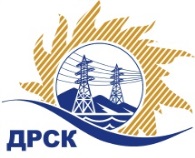 Акционерное Общество«Дальневосточная распределительная сетевая  компания»Протокол № 321/УКС-ВПзаседания закупочной комиссии по выбору победителя по открытому запросу предложений на право заключения договора: Мероприятия по строительству и реконструкции электрических сетей для технологического присоединения потребителей (в том числе ПИР) на территории СРЭС для нужд филиала ХЭС закупка № 98.1 раздел 2.1.1.  ГКПЗ 2018№ ЕИС – 31705845190ПРИСУТСТВОВАЛИ: члены постоянно действующей Закупочной комиссии АО «ДРСК»  1-го уровня.Форма голосования членов Закупочной комиссии: очно-заочная.ВОПРОСЫ, ВЫНОСИМЫЕ НА РАССМОТРЕНИЕ ЗАКУПОЧНОЙ КОМИССИИ: Об утверждении результатов процедуры переторжки.Об итоговой ранжировке заявок.О выборе победителя запроса предложений.ВОПРОС 1 «Об утверждении результатов процедуры переторжки»РЕШИЛИ:Признать процедуру переторжки состоявшейся.Утвердить окончательные цены заявок участниковВОПРОС 2 «Об итоговой ранжировке заявок»РЕШИЛИ:Утвердить итоговую ранжировку заявокВОПРОС 3 «О выборе победителя запроса предложений»РЕШИЛИ:	1. Планируемая стоимость закупки в соответствии с ГКПЗ: 19 500  000,00  рублей без учета НДС (23 010 000,00 руб. с учетом НДС).	2. На основании приведенной итоговой ранжировки поступивших заявок предлагается признать победителем запроса предложений Мероприятия по строительству и реконструкции электрических сетей для технологического присоединения потребителей (в том числе ПИР) на территории СРЭС для нужд филиала ХЭС  участника, занявшего первое место по степени предпочтительности для заказчика: ООО «Компания Новая Энергия» г. Новосибирск, ул. Чаплыгина, 93 на условиях: с предельной стоимостью договора  19 500  000,00  рублей без учета НДС (23 010 000,00   руб. с учетом НДС). В том числе суммарная стоимость за единицу: 9 782 724,07 руб. без учета НДС (11 543 614,40  руб. с учетом НДС). Срок выполнения работ: с момента заключения договора по 31.12.2018. Условия оплаты: в течение 30 (тридцати) календарных дней с даты подписания актов выполненных работ. Гарантийные обязательства:  Гарантийный срок нормальной эксплуатации объекта (без аварий, нарушения технологических параметров его работы, работы в пределах проектных параметров и режимов) и работ устанавливается в течение  60 месяцев с момента подписания акта сдачи-приемки выполненных работ. Гарантийный срок на поставляемые Подрядчиком оборудование и материалы устанавливается с момента подписания акта сдачи-приемки выполненных работ и составляет не менее 60 месяцев, если иное не установлено заводом изготовителем.  Коврижкина Е.Ю.Тел. 397208город  Благовещенск«18» апреля  2018 года№п/пНаименование Участника закупки и место нахожденияОкончательная суммарная стоимость единичных расценок предлагаемых работ, руб. без НДС1ООО «ЭК «Энерготранс»»г. Москва, ул. Водников, 29 809 144,882ООО «НаноЭлектроМонтаж»г. Москва, Ленинский пр-т, 82/210 658 830,843ООО «Компания Новая Энергия»г. Новосибирск, ул. Чаплыгина, 939 782 724,074ООО «Амур-ЭП»г. Хабаровск, пр-т 60 лет Октября, 1410 247 545,36Место в итоговой ранжировкеНаименование и адрес участникаОкончательная суммарная стоимость единичных расценок предлагаемых работ, руб. без НДСИтоговая оценка предпочтительностиПрименение приоритета в соответствии с 925-ПП 1 местоООО «Компания Новая Энергия»г. Новосибирск, ул. Чаплыгина, 939 782 724,075,00нет2 местоООО «ЭК «Энерготранс»»г. Москва, ул. Водников, 29 809 144,884,99нет3 местоООО «Амур-ЭП»г. Хабаровск, пр-т 60 лет Октября, 1410 247 545,364,80нет4 местоООО «НаноЭлектроМонтаж»г. Москва, Ленинский пр-т, 82/210 658 830,844,63нетСекретарь Закупочной комиссии: Елисеева М.Г._____________________________